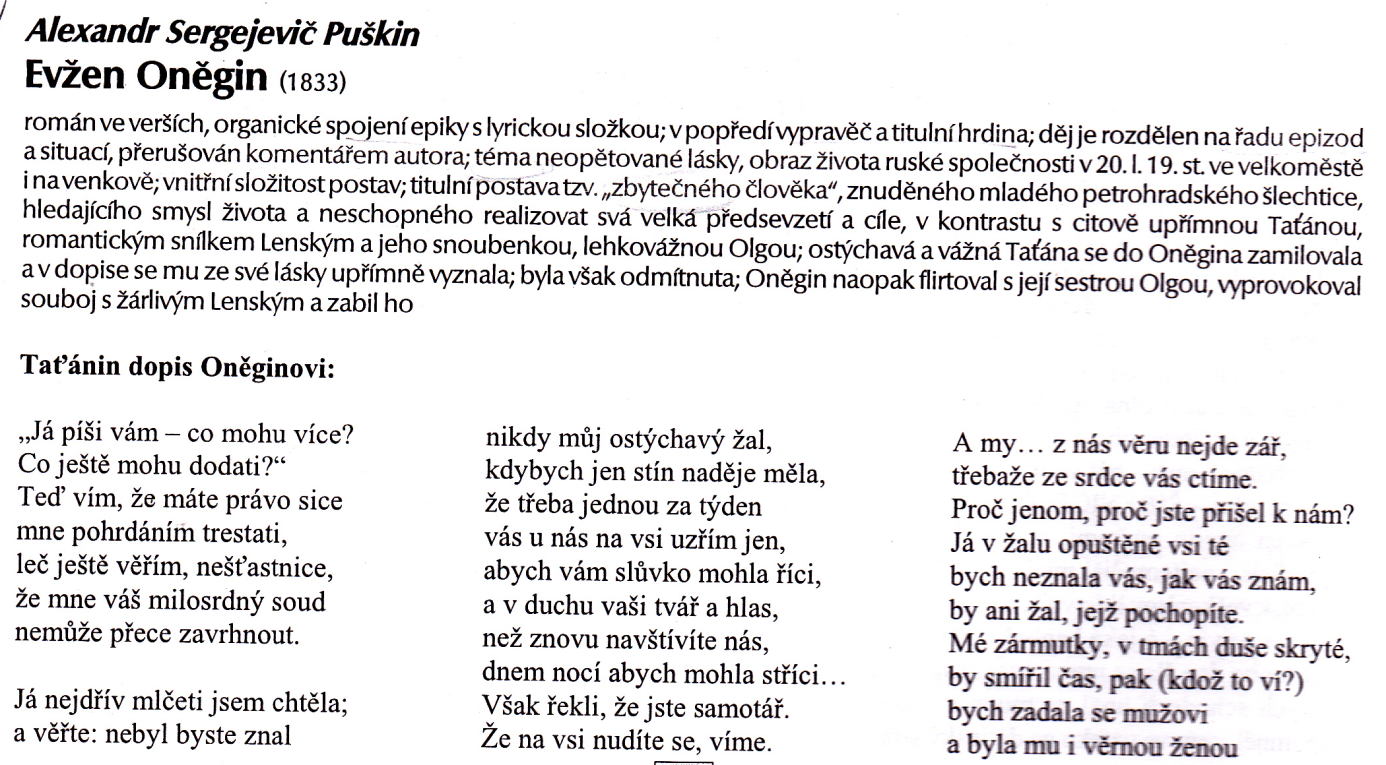 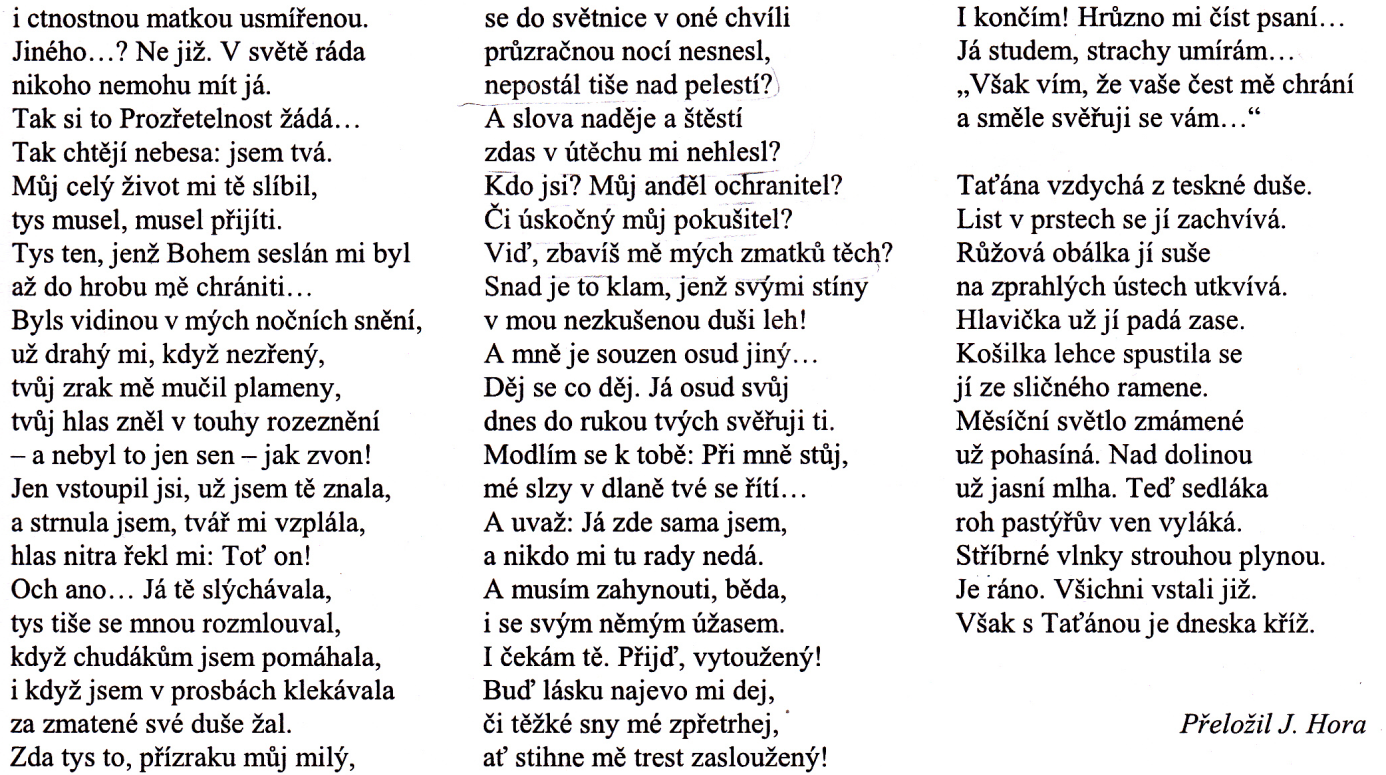 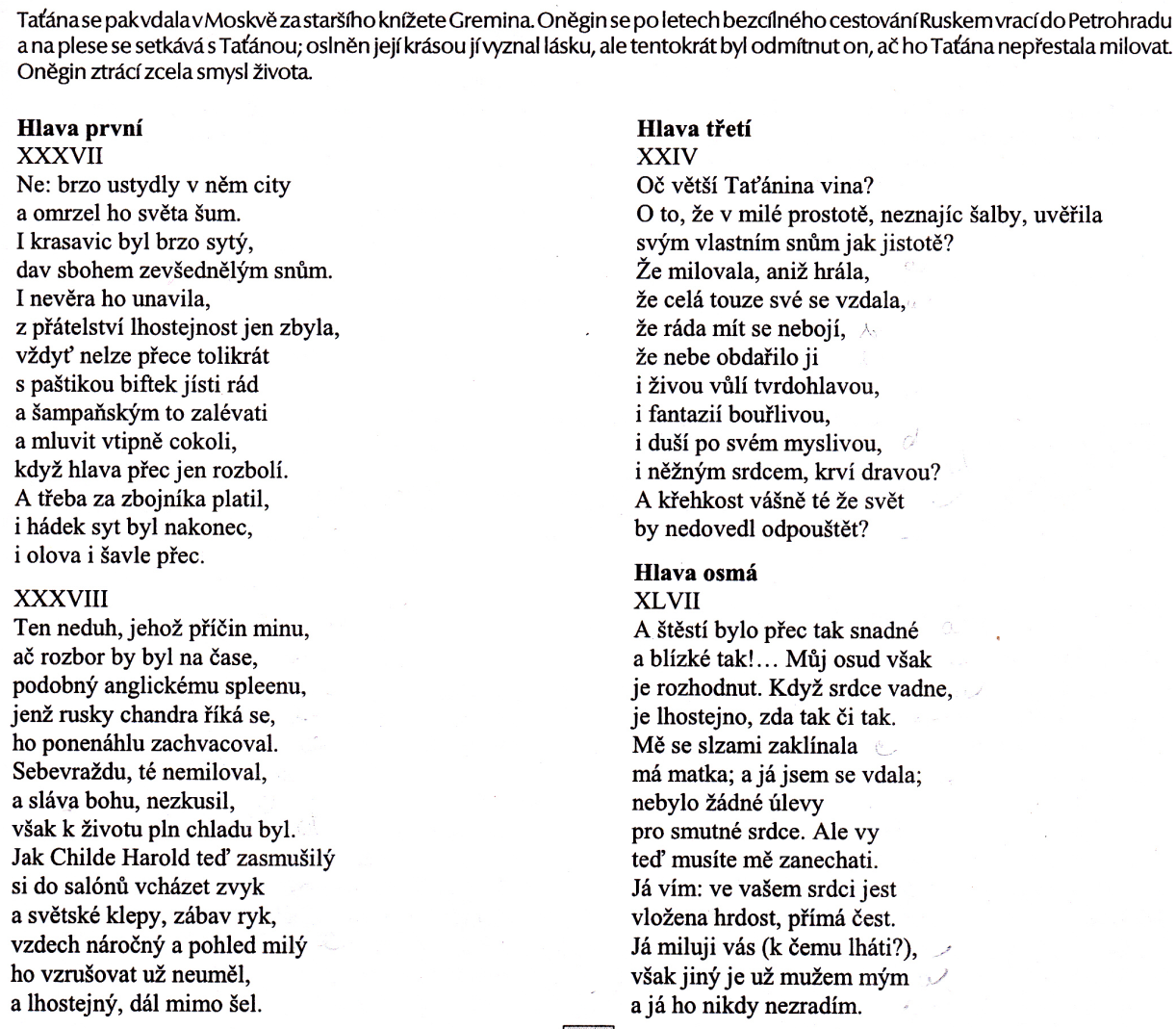 MICHAL JURIJEVIČ LERMONTOV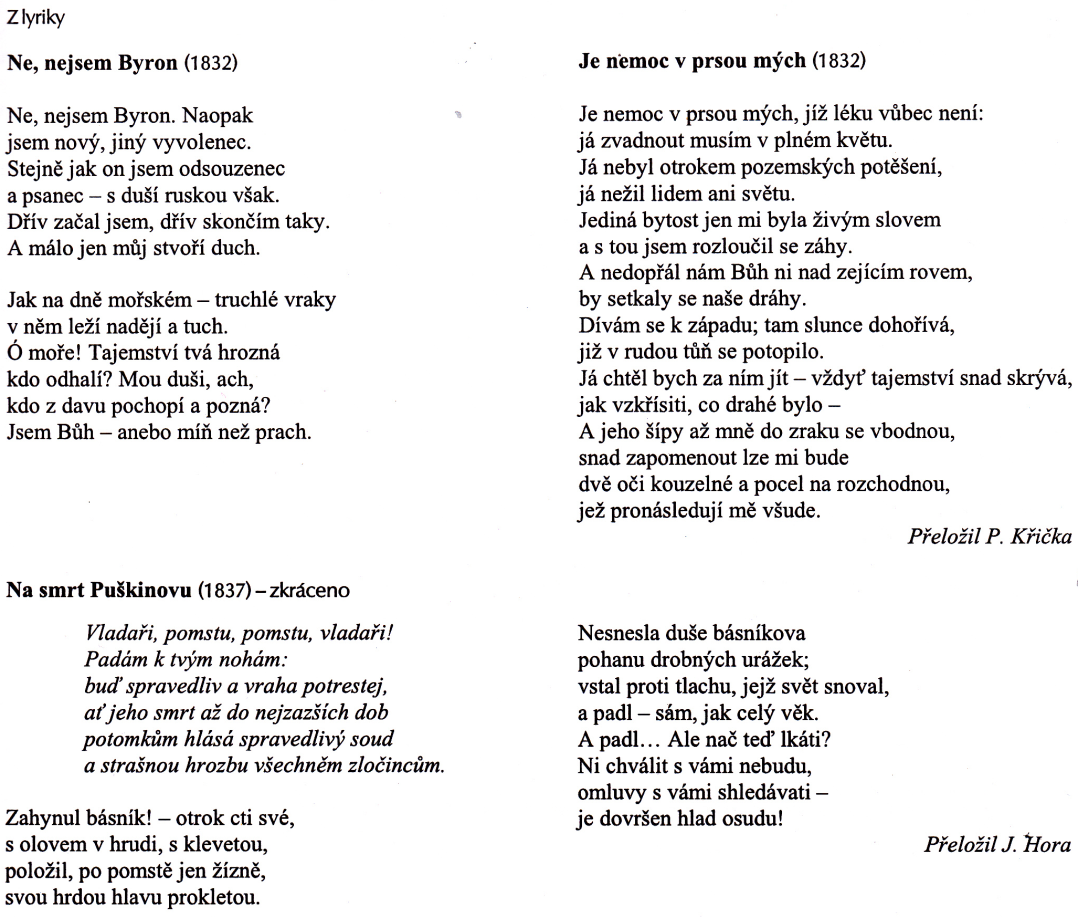 